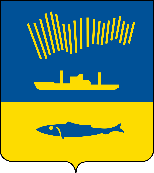 АДМИНИСТРАЦИЯ ГОРОДА МУРМАНСКАП О С Т А Н О В Л Е Н И Е 20.04.2023                                                                                                        № 1451В соответствии со статьей 78 Бюджетного кодекса Российской Федерации, Федеральным законом от 06.10.2003 № 131-ФЗ «Об общих принципах организации местного самоуправления в Российской Федерации», постановлением Правительства Российской Федерации от 18.09.2020 № 1492 «Об общих требованиях к нормативным правовым актам, муниципальным правовым актам, регулирующим предоставление субсидий, в том числе грантов в форме субсидий, юридическим лицам, индивидуальным предпринимателям, а также физическим лицам - производителям товаров, работ, услуг, и о признании утратившими силу некоторых актов Правительства Российской Федерации и отдельных положений некоторых актов Правительства Российской Федерации», постановлением администрации города Мурманска               от 14.11.2022 № 3528 «Об утверждении муниципальной программы города Мурманска «Развитие транспортной системы» на 2023 - 2028 годы», Уставом муниципального образования городской округ город-герой Мурманск                     п о с т а н о в л я ю: 1. Внести в Порядок предоставления субсидии из бюджета муниципального образования город Мурманск на возмещение недополученных доходов транспортным организациям, осуществляющим регулярные перевозки пассажиров и багажа на муниципальных маршрутах по регулируемым тарифам, в связи с предоставлением льготы на проезд, установленной муниципальным нормативным правовым актом, утвержденный постановлением администрации города Мурманска от 19.12.2018 № 4406 (в ред. постановлений от 13.05.2020  № 1152, от 14.10.2020 № 2352, от 16.04.2021 № 1027, от 13.08.2021 № 2112,               от 20.12.2021 № 3289, от 06.07.2022 № 1880, от 16.12.2022 № 4153,                             от 16.03.2023 № 923), следующие изменения:1.1. В пункте 1.2 раздела 1 слова «2018 - 2024 годы, утвержденной постановлением администрации города Мурманска от 13.11.2017 № 3607» заменить словами «2023 - 2028 годы, утвержденной постановлением администрации города Мурманска от 14.11.2022 № 3528».1.2. Исключить пункт 4.11 раздела 4, введенный в действие постановлением администрации города Мурманска от 20.12.2021 № 3289 «О внесении изменений в Порядок предоставления субсидии из бюджета муниципального образования город Мурманск на возмещение недополученных доходов транспортным организациям, осуществляющим регулярные перевозки пассажиров и багажа на муниципальных маршрутах по регулируемым тарифам, в связи с предоставлением льготы на проезд, установленной муниципальным нормативным правовым актом, утвержденный постановлением администрации города Мурманска от 19.12.2018 № 4406 (в ред. постановлений от 13.05.2020  № 1152, от 14.10.2020 № 2352, от 16.04.2021 № 1027, от 13.08.2021 № 2112)».2. Отделу информационно-технического обеспечения и защиты информации администрации города Мурманска (Кузьмин А.Н.) разместить настоящее постановление на официальном сайте администрации города Мурманска в сети Интернет.3. Редакции газеты «Вечерний Мурманск» (Сирица Д.В.) опубликовать настоящее постановление.4. Настоящее постановление вступает в силу со дня официального опубликования и распространяется на правоотношения, возникшие с 01.01.2023.5. Контроль за выполнением настоящего постановления возложить на заместителя главы администрации города Мурманска – председателя комитета по развитию городского хозяйства Гутнова А.В.Глава администрациигорода Мурманска		                                                        Ю.В. Сердечкин